OBČINA IZOLA – COMUNE DI ISOLA	          	   PROPOSTA	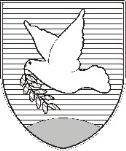 OBČINSKI SVET – CONSIGLIO COMUNALESončno nabrežje 8 – Riva del Sole 86310 Izola – Isola   Tel: 05 66 00 100, Fax: 05 66 00 110   E-mail: posta.oizola@izola.si   Web: http://www.izola.si/Prot. n.: 	410-146/2016Data:     	30.6.2016In virtù dell'articolo 29 della Legge sulle autonomie locali (Gazzetta Ufficiale della RS nn. 94/07 – testo unico ufficiale, 76/08, 79/09, 51/10, 40/12 – Sigla: ZUJF e 14/15 – Sigla: ZUUJFO), degli articoli 30 e 100 dello Statuto del Comune di Isola (Bollettino Ufficiale del Comune di Isola nn. 15/99, 17/12 e 6/14) e dell'articolo 13 del Decreto sulla regolazione dello status dell'azienda pubblica »Javno podjetje Komunala Isola d.o.o. – Azienda pubblica Komunala Isola S.r.l.« (Bollettino Ufficiale del Comune di Isola nn. 24/2011 – testo unico ufficiale, 15/15), il Consiglio del Comune di Isola, riunitosi il 30 giugno 2016 alla sua 13a seduta ordinaria, su proposta dell'esercente del servizio pubblico, l'AP Komunala Isola S.r.l. e con consenso del Consiglio di controllo dell'AP Komunala Isola S.r.l., datato 8 giugno 2016, accoglie il seguente atto di D  E  L  I  B  E  R  A1Il Consiglio del Comune di Isola ha esaminato e accolto la Relazione annuale dell'Azienda pubblica Komunala Isola S.r.l. per l'anno 2015 e ha preso atto della Relazione del Consiglio di controllo in merito all'operato dello stesso e alla verifica della relazione annuale dell'azienda per l'anno 2015.2Il Consiglio del Comune di Isola costata che l'azienda pubblica Javno podjetje Komunala Isola d.o.o. – Azienda pubblica Komunala Isola S.r.l. ha concluso l'anno 2015 con un guadagno netto di 58.576,00 EUR.3La somma di 2.929,00 EUR si distribuisce nelle riserve prescritte per legge del guadagno dell’azienda pubblica “Javno podjetje Komunala Isola d.o.o. – Azienda pubblica Komunala Isola S.r.l.”, il resto del guadagno di bilancio nella somma di 55.647,000 EUR non viene distribuito.4L'atto di Delibera si iscrive nel registro delle delibere, tenuto dall'azienda pubblica »Javno podjetje Komunala Izola d.o.o. – Azienda pubblica Komunala Isola S.r.l.«.5Il presente atto di Delibera ha efficacia immediata.                                                                                                              Il Sindaco               mag. Igor Kolenc Recapitare a:JP Komunala Izola, d.o.o. – Azienda pubblica Komunala Isola, S.r.l.,Ufficio attività economiche, investimenti e sviluppo infrastrutture comunali,atti.